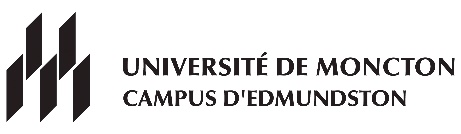 DSS 2e année Automne 2021Inscrire 1 cours de français si vous n’avez pas complété votre formation linguistique.À noter que : Si le résultat ANGL1031 ou plus est obtenu au test de classement en anglais, un cours d’anglais de la liste de cours à option peut être remplacé par un cours au choix, comme par exemple FRAN1101, FRAN1102 ou FRAN1003.Consulter le répertoire à l’adresse suivante : http://socrate.umoncton.ca    LundiLundiMardiMardiMercrediMercrediJeudiVendrediPHYS2523NRC 3081PHYS2523NRC 3081PHYS2523NRC 3081PHYS2523NRC 30818h30PHYS2523NRC 3081PHYS2523NRC 3081PHYS2523NRC 3081PHYS2523NRC 3081PHYS2523NRC 3081PHYS2523NRC 3081PHIL2235NRC 3035PHIL2235NRC 3035 CHIM2413NRC 3068 CHIM2413NRC 3068PHIL2235NRC 3035PHIL2235NRC 3035 CHIM2413NRC 3068 CHIM2413NRC 306810h00PHIL2235NRC 3035PHIL2235NRC 3035 CHIM2413NRC 3068 CHIM2413NRC 3068PHIL2235NRC 3035PHIL2235NRC 3035 CHIM2413NRC 3068 CHIM2413NRC 3068PHIL2235NRC 3035PHIL2235NRC 3035 CHIM2413NRC 3068 CHIM2413NRC 306811h30PAUSEPAUSEPAUSEPAUSEPAUSEPAUSEPAUSEPAUSEPAUSEPAUSEPAUSEPHIL2235NRC 3035PHIL2235NRC 3035PHIL2235NRC 3035PHIL2235NRC 303512h00PHIL2235NRC 3035PHIL2235NRC 3035PHIL2235NRC 3035PHIL2235NRC 3035PHIL2235NRC 3035PHIL2235NRC 3035PHYS2523NRC 3081PHYS2523NRC 3081MATH2613NRC 3268MATH2613NRC 3268MATH2613NRC 3268MATH2613NRC 3268PHYS2523NRC 3081PHYS2523NRC 3081MATH2613NRC 3268MATH2613NRC 3268MATH2613NRC 3268MATH2613NRC 326813h30PHYS2523NRC 3081PHYS2523NRC 3081MATH2613NRC 3268MATH2613NRC 3268MATH2613NRC 3268MATH2613NRC 3268PHYS2523NRC 3081PHYS2523NRC 3081MATH2613NRC 3268MATH2613NRC 3268MATH2613NRC 3268MATH2613NRC 3268PHYS2523NRC 3081PHYS2523NRC 3081MATH2613NRC 3268MATH2613NRC 3268MATH2613NRC 3268MATH2613NRC 3268CHIM2413NRC 3068CHIM2413NRC 3068MATH2613NRC 3268MATH2613NRC 3268CHIM2413NRC 3068CHIM2413NRC 3068MATH2613NRC 3268MATH2613NRC 326815h00CHIM2413NRC 3068CHIM2413NRC 3068MATH2613NRC 3268MATH2613NRC 3268CHIM2413NRC 3068CHIM2413NRC 3068MATH2613NRC 3268MATH2613NRC 3268CHIM2413NRC 3068CHIM2413NRC 3068MATH2613NRC 3268MATH2613NRC 3268BIOL2133NRC 3266BIOL2133NRC 3266BIOL2133NRC 3266BIOL2133NRC 3266BIOL2133NRC 3266BIOL2133NRC 3266BIOL2133NRC 3266BIOL2133NRC 326616h30BIOL2133NRC 3266BIOL2133NRC 3266BIOL2133NRC 3266BIOL2133NRC 3266BIOL2133NRC 3266BIOL2133NRC 3266BIOL2133NRC 3266BIOL2133NRC 3266BIOL2133NRC 3266BIOL2133NRC 3266BIOL2133NRC 3266BIOL2133NRC 326618h00ou18h30